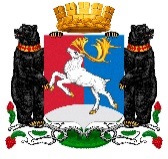 Камчатский крайАдминистрация городского округа «поселок Палана» ПОСТАНОВЛЕНИЕ22.06.2023 № 202Об утверждении Порядка ведения реестра территориального общественного самоуправления в городском округе «поселок Палана» В соответствии с решением Совета депутатов городского округа «поселок Палана» от 19.11.2019 года № 32-р/07-19 «О принятии нормативного правового акта «Положение о территориальном общественном самоуправлении в городском округе «поселок Палана», АДМИНИСТРАЦИЯ ПОСТАНОВЛЯЕТ:1 Утвердить Порядок ведения реестра территориального общественного самоуправления в городском округе «поселок Палана» (приложение).2. Уполномочить правовой отдел Администрации городского округа «поселок Палана» на осуществление действий по регистрации уставов территориального общественного самоуправления, ведению реестра территориального общественного самоуправления городского округа «поселок Палана».3. Настоящее постановление вступает в силу после дня его обнародования.4. Контроль за исполнением настоящего постановления возложить на заместителя Главы Администрации городского округа «поселок Палана» - руководителя Аппарата.Глава городского округа «поселок Палана»		                                  И.О. ЩербаковПОРЯДОК ВЕДЕНИЯ РЕЕСТРА ТЕРРИТОРИАЛЬНОГО ОБЩЕСТВЕННОГО САМОУПРАВЛЕНИЯ В ГОРОДСКОМ ОКРУГЕ «ПОСЕЛОК ПАЛАНА»1.1. Порядок ведения реестра территориального общественного самоуправления в городском округе «поселок Палана» (далее - Реестр ТОС) разработан в соответствии с Положением о территориальном общественном самоуправлении в муниципальном образовании – городском округе «поселок Палана», утвержденным решением Совета депутатов городского округа «поселок Палана от 19.11.2019 года № 32-р/07-19.1.2. Реестр ТОС содержит сведения о территориальных общественных самоуправлениях, созданных на территории городского округа «поселок Палана», уставы которых зарегистрированы в администрации города Благовещенска.1.3. Реестр ТОС ведется в бумажном виде.1.4. До внесения записей Реестр ТОС прошивается, на обратной стороне последнего листа реестра проставляется подпись начальника правового отдела Администрации городского округа «поселок Палана», а также указывается количество пронумерованных и прошитых листов.1.5. При завершении Реестра ТОС на оборотной стороне последнего листа дополнительно указываются последний порядковый номер записи в Реестре ТОС и дата его закрытия. Данные записи также удостоверяются подписью начальника правового отдела Администрации городского округа «поселок Палана».1.6. Датой завершения Реестра ТОС является дата внесения в него последней записи. Завершенные Реестры ТОС хранятся в территориальном управлении администрации городского округа «поселок Палана».1.7. Внесение в Реестр ТОС исправлений осуществляется путем зачеркивания ошибочно внесенных записей так, чтобы зачеркнутый текст сохранился. В конце исправления делается сноска*, которая раскрывается внизу страницы, на которой внесены ошибочные сведения, при этом после слов "исправленному верить" указываются фамилия, инициалы и подпись лица, внесшего исправление, и дата его внесения.1.8. Реестр ТОС ведется по форме, согласно приложения к настоящему Порядку.1.9. Записи в Реестре ТОС нумеруются порядковыми номерами, начиная с единицы.1.10. Сведения, содержащиеся в Реестре ТОС, представляются физическим и юридическим лицам по письменным запросам, составленным в произвольной форме. При отсутствии в Реестре ТОС необходимых сведений заявителям направляется соответствующий ответ.Срок представления указанных сведений составляет 15 дней со дня получения запроса.1.11. В случае прекращения деятельности ТОС в Реестр ТОС вносятся сведения о прекращении в течение десяти дней со дня поступления соответствующей информации в администрацию городского округа «поселок Палана».Приложениек постановлению Администрациигородского округа «поселок Палана»от 22.06.2023 № 202